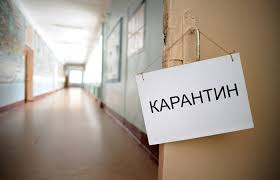 Шкільна дитяча організаціяЧлени дитячої  організації  мають єдине коло однодумців, що живуть за принципом – «Не будь байдужим!»  Отож, попереду – ще…..  дні карантину, а потім канікули. Чим зайнятися? А я відповім….Якщо ти вмієш малювати, є членом об’єднання «Прес-центр», тоді ця справа саме для тебе. Долучайся до Міжнародного проекту -  «Екокультура». Намалюй малюнок, плакат, комікс, в будь-якому жанрі виконання, за такими тематичними напрямками, або обери собі тему роботи :«Чисте місто - гармонія довкілля».«Пластикове засмічення».«Переробка вторсировини».«Збереження флори і фауни».«Екологія культури».Виконані роботи передайте мені, педагогу-організатору, до 30 березня, каб. 420, 422. А потім,  в рамках місячника «Охорона довкілля – справа спільна»,  усі ваші шедеври будуть розміщені  на виставці, у фойє школи.Ті, хто вміє майструвати, конструювати, лагодити, а в класі є представником об’єднання -  «Праця і ми»,  може долучитися до Всеукраїнського конкурсу дитячої творчості – «День зустрічі птахів – 2021». Конкурс триває аж до 30 квітня,  проводиться з метою організації допомоги птахам в обладнанні місць гніздування, шляхом розвішування штучних гніздівель. Увага!  Розвішування штучних пташиних будиночків потрібно провести до 30 березня: у парку, сквері, в лісі, гаю.Які  ж вимоги до штучних пташиних будиночків?Без полочок і присад, мати маленькі отвори для птахів, не бути яскраво розмальованими, вішати на висоті не нижче 4 метри від поверхні землі, по одному на дерево, без нахила. Спеціально нагадую вам – розвішуйте годівниці індивідуально -  з батьками, дорослими, а потім, сфотографуйте  їх  і розмістіть фото в соціальних мережах, на шкільному сайті тощо . Нагадую! До 22 березня я чекаю ваші малюнки листи нашим захисникам в зону ООС (АТО) на тему «З вдячністю за наше майбутнє!»Регіональний офіс водних ресурсів річки Рось, запрошує вас взяти участь в конкурсі дитячих малюнків на водну тематику – «Річка Рось та її притоки – очима дітей». Бажаючі учні повинні намалювати малюнок та надіслати його до 26 березня 2021 року на адресу: вул.. Глиняна, 51В, м. Біла Церква, 09114, або на електрону адресу -  office@rovrrosi.gov.ua.Отож, любі друзі! Гадаю, я зацікавила вас корисною інформацією. Дерзайте!Бажаю всім веселих канікул і будьте мені – ЗДОРОВІ!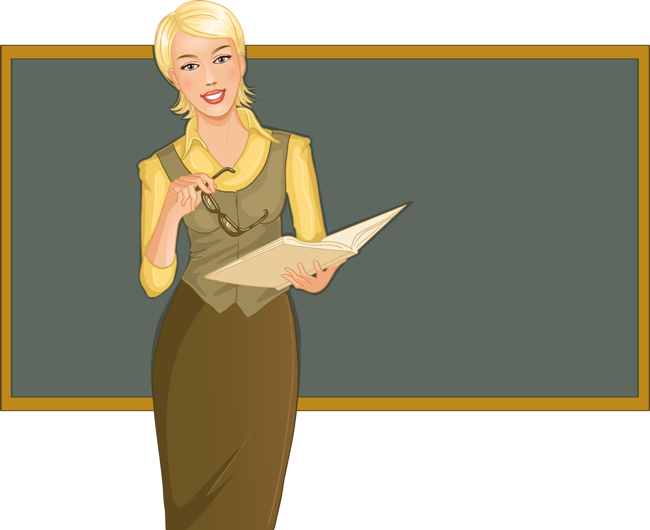         Усім привіт! З вами – педагог-організатор, Тетяна Валеріївна!Друже!Ти не знаєш, чим зайнятися, і водночас хочеш отримати багато нових вражень та дізнатися безліч цікавого, перебуваючи на карантині, самоізоляції, канікулах?!  Спробуй хоч трішки змінити світ – і відчуєш насолоду. Створи САМ для себе атмосферу свята, отримай досвід, і твоє перебування вдома стане цікавішим. ТИ  запитуєш у мене – ЯК це зробити?А для цього потрібно зовсім небагато – вміти організувати себе для великих справ. Звичайно, ти сам не завжди впораєшся з цим завданням, а тому, це краще робити командою: з однокласниками, друзями, батьками, вчителями, і зі мною, навіть, перебуваючи на дистанційці.  А ще - приєднуйся до СШ «Світанок!»А для цього потрібно зовсім небагато – вміти організувати себе для великих справ. Звичайно, ти сам не завжди впораєшся з цим завданням, а тому, це краще робити командою: з однокласниками, друзями, батьками, вчителями, і зі мною, навіть, перебуваючи на дистанційці.  А ще - приєднуйся до СШ «Світанок!»